Башkортостан Республиĸаhы                                            Республика Башкортостан  Йəрмəĸəй  районы                                                                 Совет  сельского  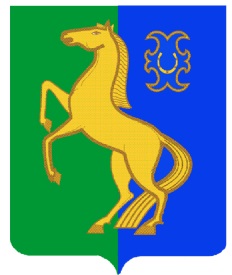 муниципаль районының                                          поселения Суккуловский     Һыуыkkул ауыл советы                                                      сельсовет муниципальногоауыл билəмəhе советы                                                         района Ермекеевский районҠАРАР                                       №  22/5                             РЕШЕНИЕ«22 » ноябрь  2021 й.                                                         «22» ноября 2021 г.	Об утверждении проекта решения  «О бюджете сельского поселенияСуккуловский сельсовет муниципального района Ермекеевский район Республики Башкортостан на 2022 год и на плановый период 2023 и 2024 годов»В соответствии с Уставом сельского поселения Суккуловский сельсовет муниципального района Ермекеевский район Республики Башкортостан  Совет муниципального района Ермекеевский район Республики Башкортостан решил:1. Вынести на публичные слушания проект решения Совета сельского поселения Суккуловский сельсовет «О бюджете сельского поселения Суккуловский сельсовет муниципального района Ермекеевский район Республики Башкортостан на 2022 год и на плановый период 2023 и 2024 годов».Глава сельского поселения                                       Ф.Р. Галимов ПРОЕКТО  бюджете сельского поселенияСуккуловский сельсовет муниципального района Ермекеевский район Республики Башкортостан на 2022 год и на плановый период 2023 и 2024 годовСовет сельского поселения Суккуловский сельсовет муниципального  района Ермекеевский район   Республики Башкортостан  РЕШИЛ:1. Утвердить основные характеристики бюджета сельского поселения Суккуловский сельсовет муниципального района Ермекеевский район  Республики Башкортостан (далее бюджет сельского поселения) на 2022 год:прогнозируемый общий объем доходов бюджета сельского поселения в сумме 4 346 700,00 рублей;  общий объем расходов бюджета сельского поселения в сумме 4 346 700,00 рублей;дефицит и профицит бюджета сельского поселения не прогнозируется.2.Утвердить основные характеристики бюджета сельского поселения на плановый  период 2023 и 2024 годов:прогнозируемый общий  объем доходов бюджета сельского поселения на 2023 год в сумме 3 853 800,00 рублей и на 2024 год в сумме 3 853 800,00 рублей;общий объем расходов бюджета сельского поселения на 2023 год в    сумме 3 853 800,00 рублей, в том числе условно утвержденные расходы 71 800,00 рублей и на 2024 год в сумме 3 853 800,00 рублей, в том числе  условно утвержденные расходы  143 600,00 рублей;дефицит и профицит бюджета сельского поселения не прогнозируется.3. Установить поступления доходов в бюджет сельского поселения Суккуловский сельсовет муниципального района Ермекеевский район Республики Башкортостан:1)  на 2022 год согласно приложению 3 к настоящему Решению;2) на плановый период 2023 и 2024 годов согласно приложению 4  к настоящему  Решению.4. Установить, что при зачислении в бюджет сельского поселения безвозмездных поступлений в виде добровольных взносов (пожертвований) юридических и физических лиц для казенного учреждения, находящегося в ведении соответствующего главного распределителя средств бюджета сельского поселения, на сумму указанных поступлений увеличиваются бюджетные ассигнования соответствующему главному распорядителю средств бюджета сельского поселения для последующего доведения в установленном порядке до указанного казенного учреждения лимитов бюджетных обязательств для осуществления расходов, соответствующих целям, на достижение которых предоставлены добровольные взносы (пожертвования).5. Установить объем межбюджетных трансфертов, получаемых из бюджета муниципального района  на 2022 год в сумме 1 357 100,00 рублей.На 2023  год объем межбюджетных трансфертов, получаемых из бюджета муниципального района составляет 864 200,00 рублей.На 2024  год объем межбюджетных трансфертов, получаемых из бюджета муниципального района составляет 864 200,00 рублей.6. Утвердить в пределах общего объема расходов бюджета сельского поселения, установленного пунктом 1 настоящего Решения, распределение бюджетных ассигнований сельского поселения по разделам, подразделам, целевым статьям и видам расходов классификации расходов бюджета:1) на 2022 год  и на плановый период 2023 – 2024 годов согласно приложению № 5 к настоящему Решению.2) по целевым статьям (муниципальным программам и непрограммным направлениям деятельности), группам видов расходов классификации расходов бюджетов:-  на 2022 год  на плановый период 2023 и 2024 годов согласно приложению № 6 к настоящему Решению;7.Утвердить ведомственную структуру расходов бюджета сельского поселения:1) на 2022 год и  на плановый период 2023 год и 2024 годов согласно приложению  № 7 к настоящему Решению.8.Установить,  что решения  и  иные  нормативные  правовые  акты сельского поселения, предусматривающие принятие новых видов расходных обязательств или увеличение бюджетных ассигнований на исполнение существующих видов расходных обязательств сверх утвержденных в бюджете на 2022 год и на плановый период 2023 и 2024 годов, а также сокращающие его доходную базу, подлежат исполнению в 2022 году при изыскании дополнительных источников доходов бюджета сельского поселения и (или) сокращении расходов по конкретным статьям расходов бюджета сельского поселения, при условии внесения соответствующих изменений в настоящее Решение.Проекты решений и иных нормативных правовых актов сельского поселения, требующие введения новых расходных обязательств сверх  утвержденных в бюджете, либо сокращающие его доходную базу, подлежат исполнению в 2022 году   и    плановом периоде 2023 и 2024 годов, либо при изыскании дополнительных источников доходов бюджета сельского поселения и (или) сокращении бюджетных ассигнований по конкретным статьям расходов бюджета, при условии внесения соответствующих изменений в настоящее Решение.Администрация сельского поселения не вправе принимать в 2022-2024 годах решения, приводящие к увеличению численности муниципальных служащих, работников органа местного самоуправления.9. Установить, что средства, поступающие во временное распоряжение получателей средств бюджета  сельского поселения Суккуловский сельсовет муниципального района Ермекеевский район, учитываются на счете, открытом администрации сельского поселения Суккуловский сельсовет муниципального района Ермекеевский район в кредитной организации с учетом положений бюджетного законодательства Российской Федерации и Республики Башкортостан с отражением указанных операций на лицевых счетах, открытых получателям средств бюджета сельского поселения в финансовом органе муниципального образования в порядке, установленном решениями органа местного самоуправления.10. Установить, что заключение и оплата муниципальных контрактов (договоров) получателями бюджетных средств, исполнение которых осуществляется за счет средств бюджета сельского поселения, производятся в пределах доведенных им по кодам бюджетной классификации расходов бюджетов лимитов бюджетных обязательств и с учетом принятых и неисполненных обязательств.Принятые получателями бюджетных средств обязательства, вытекающие из муниципальных контрактов (договоров), исполнение которых осуществляется за счет средств бюджета сельского поселения, сверх доведенных им лимитов бюджетных обязательств, не подлежат оплате за счет средств бюджета сельского поселения на 2022 год и плановый период 2023 - 2024 годов.Установить, что получатель средств бюджета сельского поселения при заключении муниципальных контрактов (договоров) на поставку товаров (работ, услуг) вправе предусматривать авансовые платежи:- в размере 100 процентов суммы муниципального контракта (договора) – по муниципальным контрактам (договорам) о предоставлении услуг связи, приобретении печатных изданий,  обучении на курсах повышения квалификации, приобретении горюче-смазочных материалов, авиа - и железнодорожных билетов, путевок на санаторно-курортное лечение, по контрактам (договорам) обязательного страхования гражданской ответственности владельцев транспортных средств, а также по контрактам (договорам) о приобретении технически сложного и учебного  оборудования, производимого ограниченным числом поставщиков (производителей) по заключению соответствующего получателя средств бюджета;- в размере 30 процентов суммы муниципального контракта (договора), если иное не предусмотрено нормативными правовыми актами Российской Федерации и Республики Башкортостан, решениями органов местного самоуправления муниципального района и сельского поселения по остальным муниципальным контрактам (договорам).11. Установить в соответствии с пунктом 3 статьи 217 Бюджетного кодекса Российской Федерации следующие основания для внесения в ходе исполнения настоящего Решения изменений в показатели бюджета муниципального района по решениям администрации сельского поселения, связанные с особенностями исполнения бюджета и (или) перераспределения бюджетных ассигнований между главными распорядителями бюджетных средств:1) использование в ходе исполнения бюджета сельского поселения экономии по отдельным разделам, подразделам, целевым статьям, видам расходов и статьям операций сектора государственного управления классификации расходов бюджетов;2) использование    остатков средств  бюджета    сельского   поселения    на 1 января 2022 года;3) в иных случаях, установленных бюджетным законодательством.12. Установить, что резервный фонд Администрации сельского поселения Суккуловский сельсовет муниципального района Ермекеевский район Республики Башкортостан на 2022 год составляет в сумме   10 000,00 рублей, на 2023 год в сумме 10 000,00 рублей и на 2024 год в сумме 10 000,00 рублей.13. Администрации сельского поселения установить контроль за исполнением  бюджета сельского поселения на 2022 год, полным поступлением платежей и налогов в бюджет, целевым и эффективным использованием бюджетных средств.14. Предложить председателю Совета сельского поселения и поручитьАдминистрации сельского поселения привести свои нормативные правовые акты в соответствие с настоящим Решением.15. Данное решение вступает в силу с 1   января   2022 года   и     действует по 31 декабря 2022 года и подлежит обнародованию после его подписания в установленном порядке.                 Глава сельского поселения                 Суккуловский сельсовет                                                  Ф.Р. Галимов Объемдоходов бюджета сельского поселения Суккуловский сельсовет муниципального района Ермекеевский район Республики Башкортостан на 2022 год                                                                                                                                        (в рублях)Объемдоходов бюджета сельского поселения Суккуловский сельсовет муниципального района Ермекеевский район Республики Башкортостан на плановый период 2023 и 2024  годов                                                                                                                                        (в рублях)Распределение расходов бюджета  сельского поселения Суккуловский сельсовет муниципального района Ермекеевский район Республики Башкортостан на 2022 год и на плановый период 2023 и 2024 годов  по разделам, подразделам, целевым статьям и видам расходов функциональной классификации расходов бюджетов  Российской Федерации                                                                                                                   (рублей)Распределение бюджетных ассигнований бюджета сельского поселения Суккуловский сельсовет муниципального района Ермекеевский район Республики Башкортостан на 2022 год и на плановый период 2023 и 2024 годов по целевым статьям (муниципальным программам и непрограммным  направлениям деятельности), группам расходов классификации расходов бюджетов                                                                                                                                                    (рублей)Ведомственная структура расходов бюджета сельского поселения Суккуловский сельсовет муниципального района Ермекеевский район Республики Башкортостан на 2022 год и на плановый период 2023 и 2024 годов                                                                                                                                      (рублей)Приложение  № 1                                                                        к  проекту решения Совета сельского поселения Суккуловский сельсовет муниципального района Ермекеевский район Республики Башкортостан «О бюджете сельского поселения Суккуловский сельсовет муниципального района Ермекеевский район Республики Башкортостан  на 2022 год и на плановый период 2023 и 2024 годов»от «___»  ноября 2021  года № ___      Код вида, подвида доходов бюджетаКод вида, подвида доходов бюджетаНаименованиеНаименованиеСуммаСуммаКод вида, подвида доходов бюджетаКод вида, подвида доходов бюджетаНаименованиеНаименованиеСуммаСуммаКод вида, подвида доходов бюджетаКод вида, подвида доходов бюджетаНаименованиеНаименованиеСуммаСуммаКод вида, подвида доходов бюджетаКод вида, подвида доходов бюджетаНаименованиеНаименованиеСуммаСумма1 00 00000 00 0000 0001 00 00000 00 0000 000НАЛОГОВЫЕ И НЕНАЛОГОВЫЕ ДОХОДЫНАЛОГОВЫЕ И НЕНАЛОГОВЫЕ ДОХОДЫ986 700,00986 700,001 01 00000 00 0000 0001 01 00000 00 0000 000НАЛОГИ НА ПРИБЫЛЬ, ДОХОДЫНАЛОГИ НА ПРИБЫЛЬ, ДОХОДЫ30 300,0030 300,001 01 02000 01 0000 1101 01 02000 01 0000 110Налог на доходы физических лицНалог на доходы физических лиц30 300,0030 300,001 01 02010 01 0000 1101 01 02010 01 0000 110Налог на доходы физических лиц с доходов, источником которых является налоговый агент, за исключением доходов, в отношении которых исчисление и уплата налога осуществляются в соответствии со статьями 227, 227.1 и 228 Налогового кодекса Российской ФедерацииНалог на доходы физических лиц с доходов, источником которых является налоговый агент, за исключением доходов, в отношении которых исчисление и уплата налога осуществляются в соответствии со статьями 227, 227.1 и 228 Налогового кодекса Российской Федерации30 300,0030 300,001 06 00000 00 0000 0001 06 00000 00 0000 000НАЛОГИ НА ИМУЩЕСТВОНАЛОГИ НА ИМУЩЕСТВО922 300,00922 300,001 06 01000 00 0000 0001 06 01000 00 0000 000Налог на имущество физических лицНалог на имущество физических лиц71 600,0071 600,001 06 01030 10 0000 1101 06 01030 10 0000 110Налог на имущество физических лиц, взимаемый по ставкам, применяемым к объектам налогообложения, расположенным в границах сельских поселенийНалог на имущество физических лиц, взимаемый по ставкам, применяемым к объектам налогообложения, расположенным в границах сельских поселений71 600,0071 600,001 06 06000 00 0000 1101 06 06000 00 0000 110Земельный налогЗемельный налог850 700,00850 700,001 06 06033 10 0000 1101 06 06033 10 0000 110Земельный налог с организаций, обладающих земельным участком, расположенным в границах сельских поселенийЗемельный налог с организаций, обладающих земельным участком, расположенным в границах сельских поселений26 000,0026 000,001 06 06043 10 0000 1101 06 06043 10 0000 110Земельный налог с физических лиц, обладающих земельным участком, расположенным в границах сельских поселенийЗемельный налог с физических лиц, обладающих земельным участком, расположенным в границах сельских поселений824 700,00824 700,001 08 00000 00 0000 0001 08 00000 00 0000 000ГОСУДАРСТВЕННАЯ ПОШЛИНАГОСУДАРСТВЕННАЯ ПОШЛИНА5 000,005 000,001 08 04000 01 0000 1101 08 04000 01 0000 110Государственная пошлина за совершение нотариальных действий (за исключением действий, совершаемых консульскими учреждениями Российской Федерации)Государственная пошлина за совершение нотариальных действий (за исключением действий, совершаемых консульскими учреждениями Российской Федерации)5 000,005 000,001 08 04020 01 0000 1101 08 04020 01 0000 110Государственная пошлина за совершение нотариальных действий должностными лицами органов местного самоуправления, уполномоченными в соответствии с законодательными актами Российской Федерации на совершение нотариальных действийГосударственная пошлина за совершение нотариальных действий должностными лицами органов местного самоуправления, уполномоченными в соответствии с законодательными актами Российской Федерации на совершение нотариальных действий5 000,005 000,001 11 00000 00 0000 0001 11 00000 00 0000 000ДОХОДЫ ОТ ИСПОЛЬЗОВАНИЯ ИМУЩЕСТВА, НАХОДЯЩЕГОСЯ В ГОСУДАРСТВЕННОЙ И МУНИЦИПАЛЬНОЙ СОБСТВЕННОСТИДОХОДЫ ОТ ИСПОЛЬЗОВАНИЯ ИМУЩЕСТВА, НАХОДЯЩЕГОСЯ В ГОСУДАРСТВЕННОЙ И МУНИЦИПАЛЬНОЙ СОБСТВЕННОСТИ29 000,0029 000,001 11 05030 00 0000 1201 11 05030 00 0000 120Доходы от сдачи в аренду имущества, находящегося в оперативном управлении органов государственной власти, органов местного самоуправления, органов управления государственными внебюджетными фондами и созданных ими учреждений (за исключением имущества бюджетных и автономных учреждений)Доходы от сдачи в аренду имущества, находящегося в оперативном управлении органов государственной власти, органов местного самоуправления, органов управления государственными внебюджетными фондами и созданных ими учреждений (за исключением имущества бюджетных и автономных учреждений)27 000,0027 000,001 11 05035 10 0000 1201 11 05035 10 0000 120Доходы от сдачи в аренду имущества, находящегося в оперативном управлении органов управления сельских поселений и созданных ими учреждений (за исключением имущества муниципальных бюджетных и автономных учреждений)Доходы от сдачи в аренду имущества, находящегося в оперативном управлении органов управления сельских поселений и созданных ими учреждений (за исключением имущества муниципальных бюджетных и автономных учреждений)27 000,0027 000,001 11 05070 00 0000 1201 11 05070 00 0000 120Доходы от сдачи в аренду имущества, составляющего государственную (муниципальную) казну (за исключением земельных участков)Доходы от сдачи в аренду имущества, составляющего государственную (муниципальную) казну (за исключением земельных участков)2 000,002 000,001 11 05075 10 0000 1201 11 05075 10 0000 120Доходы от сдачи в аренду имущества, составляющего казну сельских поселений (за исключением земельных участков)Доходы от сдачи в аренду имущества, составляющего казну сельских поселений (за исключением земельных участков)2 000,002 000,001 13 00000 00 0000 0001 13 00000 00 0000 000ДОХОДЫ ОТ ОКАЗАНИЯ ПЛАТНЫХ УСЛУГ И КОМПЕНСАЦИИ ЗАТРАТ ГОСУДАРСТВАДОХОДЫ ОТ ОКАЗАНИЯ ПЛАТНЫХ УСЛУГ И КОМПЕНСАЦИИ ЗАТРАТ ГОСУДАРСТВА100,00100,001 13 01990 00 0000 1301 13 01990 00 0000 130Прочие доходы от оказания платных услуг (работ)Прочие доходы от оказания платных услуг (работ)100,00100,001 13 01995 10 0000 1301 13 01995 10 0000 130Прочие доходы от оказания платных услуг (работ) получателями средств бюджетов сельских поселенийПрочие доходы от оказания платных услуг (работ) получателями средств бюджетов сельских поселений100,00100,002 00 00000 00 0000 0002 00 00000 00 0000 000БЕЗВОЗМЕЗДНЫЕ ПОСТУПЛЕНИЯБЕЗВОЗМЕЗДНЫЕ ПОСТУПЛЕНИЯ3 360 000,003 360 000,002 02 16001 10 0000 1502 02 16001 10 0000 150Дотации бюджетам сельских поселений на выравнивание бюджетной обеспеченности из бюджетов муниципальных районовДотации бюджетам сельских поселений на выравнивание бюджетной обеспеченности из бюджетов муниципальных районов2 002 900,002 002 900,002 02 35118 10 0000 1502 02 35118 10 0000 150Субвенции бюджетам сельских поселений на осуществление первичного воинского учета на территориях, где отсутствуют военные комиссариатыСубвенции бюджетам сельских поселений на осуществление первичного воинского учета на территориях, где отсутствуют военные комиссариаты109 100,00109 100,002 02 40014 10 0000 1502 02 40014 10 0000 150Межбюджетные трансферты, передаваемые бюджетам сельских поселений из бюджетов муниципальных районов на осуществление части полномочий по решению вопросов местного значения в соответствии с заключенными соглашениямиМежбюджетные трансферты, передаваемые бюджетам сельских поселений из бюджетов муниципальных районов на осуществление части полномочий по решению вопросов местного значения в соответствии с заключенными соглашениями748 000,00748 000,002 02 49999 10 7404 1502 02 49999 10 7404 150Прочие межбюджетные трансферты, передаваемые бюджетам сельских поселений (мероприятия по благоустройству территорий населенных пунктов, коммунальному хозяйству, обеспечению мер пожарной безопасности и охране окружающей среды в границах сельских поселений)Прочие межбюджетные трансферты, передаваемые бюджетам сельских поселений (мероприятия по благоустройству территорий населенных пунктов, коммунальному хозяйству, обеспечению мер пожарной безопасности и охране окружающей среды в границах сельских поселений)500 000,00500 000,00ИТОГОИТОГО4 346 700,004 346 700,00\Приложение  № 2                                                                        к  проекту решения Совета сельского поселения Суккуловский сельсовет муниципального района Ермекеевский район Республики Башкортостан «О бюджете сельского поселения Суккуловский сельсовет муниципального района Ермекеевский район Республики Башкортостан на 2022 год и на плановый период 2023 и 2024 годов»от «____» ноября 2021  года № ____\Приложение  № 2                                                                        к  проекту решения Совета сельского поселения Суккуловский сельсовет муниципального района Ермекеевский район Республики Башкортостан «О бюджете сельского поселения Суккуловский сельсовет муниципального района Ермекеевский район Республики Башкортостан на 2022 год и на плановый период 2023 и 2024 годов»от «____» ноября 2021  года № ____Код вида, подвида доходов бюджетаНаименованиеСуммаСуммаКод вида, подвида доходов бюджетаНаименование2023 год2024 год1 00 00000 00 0000 000НАЛОГОВЫЕ И НЕНАЛОГОВЫЕ ДОХОДЫ1 010 100,001 026 900,001 01 00000 00 0000 000НАЛОГИ НА ПРИБЫЛЬ, ДОХОДЫ38 300,0043 300,001 01 02000 01 0000 110Налог на доходы физических лиц38 300,0043 300,001 01 02010 01 0000 110Налог на доходы физических лиц с доходов, источником которых является налоговый агент, за исключением доходов, в отношении которых исчисление и уплата налога осуществляются в соответствии со статьями 227, 227.1 и 228 Налогового кодекса Российской Федерации38 300,0043 300,001 06 00000 00 0000 000НАЛОГИ НА ИМУЩЕСТВО936 600,00947 200,001 06 01000 00 0000 000Налог на имущество физических лиц80 900,0091 500,001 06 01030 10 0000 110Налог на имущество физических лиц, взимаемый по ставкам, применяемым к объектам налогообложения, расположенным в границах сельских поселений80 900,0091 500,001 06 06000 00 0000 110Земельный налог855 700,00855 700,001 06 06033 10 0000 110Земельный налог с организаций, обладающих земельным участком, расположенным в границах сельских поселений27 000,0028 000,001 06 06043 10 0000 110Земельный налог с физических лиц, обладающих земельным участком, расположенным в границах сельских поселений828 700,00827 700,001 08 00000 00 0000 000ГОСУДАРСТВЕННАЯ ПОШЛИНА5 100,005 300,001 08 04000 01 0000 110Государственная пошлина за совершение нотариальных действий (за исключением действий, совершаемых консульскими учреждениями Российской Федерации)5 100,005 300,001 08 04020 01 0000 110Государственная пошлина за совершение нотариальных действий должностными лицами органов местного самоуправления, уполномоченными в соответствии с законодательными актами Российской Федерации на совершение нотариальных действий5 100,005 300,001 11 00000 00 0000 000ДОХОДЫ ОТ ИСПОЛЬЗОВАНИЯ ИМУЩЕСТВА, НАХОДЯЩЕГОСЯ В ГОСУДАРСТВЕННОЙ И МУНИЦИПАЛЬНОЙ СОБСТВЕННОСТИ30 000,0031 000,001 11 05030 00 0000 120Доходы от сдачи в аренду имущества, находящегося в оперативном управлении органов государственной власти, органов местного самоуправления, органов управления государственными внебюджетными фондами и созданных ими учреждений (за исключением имущества бюджетных и автономных учреждений)27 000,0027 000,001 11 05035 10 0000 120Доходы от сдачи в аренду имущества, находящегося в оперативном управлении органов управления сельских поселений и созданных ими учреждений (за исключением имущества муниципальных бюджетных и автономных учреждений)27 000,0027 000,001 11 05070 00 0000 120Доходы от сдачи в аренду имущества, составляющего государственную (муниципальную) казну (за исключением земельных участков)3 000,004 000,001 11 05075 10 0000 120Доходы от сдачи в аренду имущества, составляющего казну сельских поселений (за исключением земельных участков)3 000,004 000,001 13 00000 00 0000 000ДОХОДЫ ОТ ОКАЗАНИЯ ПЛАТНЫХ УСЛУГ И КОМПЕНСАЦИИ ЗАТРАТ ГОСУДАРСТВА100,00100,001 13 01990 00 0000 130Прочие доходы от оказания платных услуг (работ)100,00100,001 13 01995 10 0000 130Прочие доходы от оказания платных услуг (работ) получателями средств бюджетов сельских поселений100,00100,002 00 00000 00 0000 000БЕЗВОЗМЕЗДНЫЕ ПОСТУПЛЕНИЯ2 843 700,002 826 900,002 02 16001 10 0000 150Дотации бюджетам сельских поселений на выравнивание бюджетной обеспеченности из бюджетов муниципальных районов   1 979 500,001 962 700,002 02 35118 10 0000 150Субвенции бюджетам сельских поселений на осуществление первичного воинского учета на территориях, где отсутствуют военные комиссариаты116 200,00116 200,002 02 40014 10 0000 150Межбюджетные трансферты, передаваемые бюджетам сельских поселений из бюджетов муниципальных районов на осуществление части полномочий по решению вопросов местного значения в соответствии с заключенными соглашениями748 000,00748 00,00ИТОГО3 853 800,003 853 800,00                            Приложение  № 3                                                                        к проекту решения Совета сельского поселения                                         Суккуловский сельсовет муниципального района                                                                       Ермекеевский район Республики Башкортостан  «О бюджете сельского поселения Суккуловский сельсовет  муниципального района      Ермекеевский район Республики Башкортостан  на 2022 год и на плановый период 2023 и 2024 годов»                                                 от «___» ноября 2021 года № ___            НаименованиеРзПрЦсВр202220232024ВСЕГО4 346 700,003 853 800,003 853 800,00Общегосударственные вопросы01002 338 100,002 338 100,002 338 100,00Программа «Развитие сельского поселения Суккуловский сельсовет муниципального района Ермекеевский район Республики Башкортостан»010013000000002 328 100,002 328 100,002 328 100,00Функционирование высшего должностного лица субъекта Российской Федерации и муниципального образования010213000000002 328 100,002 328 100,002 328 100,00Руководство и управление в сфере установленных функций органов государственной власти субъектов Российской Федерации и органов местного самоуправления010213000000002 328 100,002 328 100,002 328 100,00Глава муниципального образования01021300002030784 700,00784 700,00784 700,00Финансирование расходов на содержание органов местного самоуправления поселений01021300002030100784 700,00784 700,00784 700,00Центральный аппарат010413000020401 543 400,001 543 400,001 543 400,00Финансирование расходов на содержание органов местного самоуправления поселений01041300002040100933 400,00933 400,00933 400,00Закупка товаров, работ и услуг для муниципальных нужд01041300002040200601 000,00601 000,00601 000,00Иные бюджетные ассигнования010413000020408009 000,009 000,009 000,00Резервные фонды011110 000,0010 000,0010 000,00Непрограммные расходы0111990000000010 000,0010 000,0010 000,00Резервные фонды местных администраций0111990000750010 000,0010 000,0010 000,00Иные бюджетные ассигнования0111990000750080010 000,0010 000,0010 000,00Национальная оборона02009900000000109 100,00116 200,00116 200,00Непрограммные расходы02039900000000109 100,00116 200,00116 200,00Субвенции на осуществление первичного воинского учета02039900051180200109 100,00116 200,00116 200,00Национальная безопасность и правоохранительная деятельность03001300000000192 500,00192 500,00192 500,00Программа  «Развитие сельского поселения Суккуловский сельсовет муниципального района Ермекеевский район Республики Башкортостан»03101300000000192 500,00192 500,00192 500,00Обеспечение пожарной безопасности03101300024300192 500,00192 500,00192 500,00Закупка товаров, работ и услуг для муниципальных нужд03101300024300200192 500,00192 500,00192 500,00Национальная   экономика04001300000000748 000,00748 000,00748 000,00Программа «Развитие сельского поселения Суккуловский сельсовет муниципального района Ермекеевский район Республики Башкортостан»04091300000000748 000,00748 000,00748 000,00Содержание автомобильных дорог и инженерных сооружений на них в границах  поселений в рамках благоустройства04091300003150200748 000,00748 000,00748 000,00Жилищно-коммунальное хозяйство05001300000000959 000,00387 200,00315 400,00Программа «Развитие сельского поселения Суккуловский сельсовет муниципального района Ермекеевский район Республики Башкортостан»05001300000000959 000,00387 200,00315 400,00Благоустройство0503674 000,00387 200,00315 400,00Мероприятия по благоустройству территорий населенных пунктов05031300006050459 000,00387 200,00315 400,00Прочие мероприятия по благоустройству05031300006050200459 000,00387 200,00315 400,00Иные межбюджетные трансферты на финансирование мероприятий по благоустройству территорий населенных пунктов, коммунальному хозяйству, обеспечению мер пожарной безопасности, осуществлению дорожной деятельности и охране окружающей среды в границах сельских поселений05031300074040215 000,000,000,00Закупка товаров, работ и услуг для муниципальных нужд05031300074040200215 000,000,000,00Другие вопросы в области жилищно-коммунального хозяйства05051300000000285 000,000,000,00Иные межбюджетные трансферты на финансирование мероприятий по благоустройству территорий населенных пунктов, коммунальному хозяйству, обеспечению мер пожарной безопасности, осуществлению дорожной деятельности и охране окружающей среды в границах сельских поселений05051300074040200285 000,000,000,00Условно утвержденные расходы990099000000000,0071 800,00143 600,00Непрограммные расходы990099000000000,0071 800,00143 600,00Условно утвержденные расходы990099000000000,0071 800,00143 600,00Иные средства990099000999999000,0071 800,00143 600,00           Приложение  № 4                                                                        к  проекту решения Совета сельского поселения                                         Суккуловский сельсовет муниципального района                                                                       Ермекеевский  район Республики Башкортостан «О бюджете сельского поселения Суккуловский сельсовет  муниципального района      Ермекеевский  район  Республики Башкортостан  на 2022 год и на плановый период 2023 и 2024 годов»                                                          от «___» ноября 2021 года № _____            НаименованиеРзПрЦсВр202220232024ВСЕГО4 346 700,003 853 800,003 853 800,00Общегосударственные вопросы01002 338 100,002 338 100,002 338 100,00Программа «Развитие сельского поселения Суккуловский  сельсовет муниципального района Ермекеевский район Республики Башкортостан»010013000000002 328 100,002 328 100,002 328 100,00Подпрограмма «Развитие муниципальной  службы в сельском поселении»13000000002 328 100,002 328 100,002 328 100,00Функционирование высшего должностного лица субъекта Российской Федерации и муниципального образования010213000000002 328 100,002 328 100,002 328 100,00Руководство и управление в сфере установленных функций органов государственной власти субъектов Российской Федерации и органов местного самоуправления010213000000002 328 100,002 328 100,002 328 100,00Глава муниципального образования01021300002030784 700,00784 700,00784 700,00Финансирование расходов на содержание органов местного самоуправления поселений01021300002030100784 700,00784 700,00784 700,00Центральный аппарат010413000020401 543 400,001 543 400,001 543 400,00Финансирование расходов на содержание органов местного самоуправления поселений01041300002040100933 400,00933 400,00933 400,00Закупка товаров, работ и услуг для муниципальных нужд01041300002040200601 000,00601 000,00601 000,00Иные бюджетные ассигнования010413000020408009 000,009 000,009 000,00Непрограммные расходы010799000000000,000,000,00Обеспечение проведения выборов и референдумов010799000002200,000,000,00Закупка товаров, работ и услуг для муниципальных нужд010799000002202000,000,000,00Резервные фонды011110 000,0010 000,0010 000,00Непрограммные расходы0111990000000010 000,0010 000,0010 000,00Резервные фонды местных администраций0111990000750010 000,0010 000,0010 000,00Иные бюджетные ассигнования0111990000750080010 000,0010 000,0010 000,00Национальная оборона02009900000000109 100,00116 200,00116 200,00Непрограммные расходы02039900000000109 100,00116 200,00116 200,00Субвенции на осуществление первичного воинского учета02039900051180200109 100,00116 200,00116 200,00Национальная безопасность и правоохранительная деятельность03001300000000192 500,00192 500,00192 500,00Программа  «Развитие сельского поселения Суккуловскийсельсовет муниципального района Ермекеевский район Республики Башкортостан»03101300000000192 500,00192 500,00192 500,00Подпрограмма «Обеспечение пожарной безопасности на территории сельского поселения» 1300000000192 500,00192 500,00192 500,00Обеспечение пожарной безопасности03101300024300192 500,00192 500,00192 500,00Закупка товаров, работ и услуг для муниципальных нужд03101300024300200192 500,00192 500,00192 500,00Национальная   экономика04001300000000748 000,00748 000,00748 000,00Программа «Развитие сельского поселения Суккуловскийсельсовет муниципального района Ермекеевский район Республики Башкортостан»04091300000000748 000,00748 000,00748 000,00Подпрограмма «Обеспечение безопасности дорожного движения на территории сельского поселения»1300000000748 000,00748 000,00748 000,00Содержание автомобильных дорог и инженерных сооружений на них в границах  поселений в рамках благоустройства04091300003150200748 000,00748 000,00748 000,00Жилищно-коммунальное хозяйство05001300000000959 000,00387 200,00315 400,00Программа «Развитие сельского поселения Суккуловский сельсовет муниципального района Ермекеевский район Республики Башкортостан»05001300000000959 000,00387 200,00315 400,00Подпрограмма « Развитие жилищно-коммунального хозяйства»1340000000959 000,00387 200,00315 400,00Благоустройство05031300000000674 000,00387 200,00315 400,00Мероприятия по благоустройству территорий населенных пунктов05031300006050459 000,00387 200,00315 400,00Закупка товаров, работ и услуг для муниципальных нужд05031300006050200459 000,00387 200,00315 400,00Иные межбюджетные трансферты на финансирование мероприятий по благоустройству территорий населенных пунктов, коммунальному хозяйству, обеспечению мер пожарной безопасности, осуществлению дорожной деятельности и охране окружающей среды в границах сельских поселений05031300074040215 000,000,000,00Закупка товаров, работ и услуг для муниципальных нужд05031300074040200215 000,000,000,00Другие вопросы в области жилищно-коммунального хозяйства05051340000000285 000,000,000,00Иные межбюджетные трансферты на финансирование мероприятий по благоустройству территорий населенных пунктов, коммунальному хозяйству, обеспечению мер пожарной безопасности, осуществлению дорожной деятельности и охране окружающей среды в границах сельских поселений05051300074040200285 000,000,000,00Условно утвержденные расходы990099000000000,0071 800,00143 600,00Непрограммные расходы990099000000000,0071 800,00143 600,00Условно утвержденные расходы990099000000000,0071 800,00143 600,00Иные средства990099000999999000,0071 800,00143 600,00           Приложение  № 5                                                                        к  проекту решения Совета сельского поселения                                         Суккуловский сельсовет муниципального района                                                                       Ермекеевский  район Республики Башкорстан «О бюджете сельского поселения Суккуловский сельсовет  муниципального района      Ермекеевский  район  Республики Башкортостан  на 2022 год и на плановый период 2023 и 2024 годов»                                                          от «___» ноября  2021 года № _____            НаименованиеВед-воРзПрЦсВр202220232024ВСЕГО4 346 700,003 853 800,003 853 800,00Общегосударственные вопросы79101002 338 100,002 338 100,002 338 100,00Программа «Развитие сельского поселения Суккуловский сельсовет муниципального района Ермекеевский район Республики Башкортостан»791010013000000002 328 100,002 328 100,002 328 100,00Подпрограмма «Развитие муниципальной  службы в сельском поселении»79113000000002 328 100,002 328 100,002 328 100,00Функционирование высшего должностного лица субъекта Российской Федерации и муниципального образования791010213000000002 328 100,002 328 100,002 328 100,00Руководство и управление в сфере установленных функций органов государственной власти субъектов Российской Федерации и органов местного самоуправления791010213000020002 328 100,002 328 100,002 328 100,00Глава муниципального образования79101021300002030784 700,00784 700,00784 700,00Финансирование расходов на содержание органов местного самоуправления поселений79101021300002030100784 700,00784 700,00784 700,00Центральный аппарат791010413000020401 543 400,001 543 400,001 543 400,00Финансирование расходов на содержание органов местного самоуправления поселений79101041300002040100933 400,00933 400,00933 400,00Закупка товаров, работ и услуг для муниципальных нужд79101041300002040200601 000,00601 000,00601 000,00Иные бюджетные ассигнования791010413000020408009 000,009 000,009 000,00Резервные фонды791011110 000,0010 000,0010 000,00Непрограммные расходы7910111990000000010 000,0010 000,0010 000,00Резервные фонды местных администраций7910111990000750010 000,0010 000,0010 000,00Иные бюджетные ассигнования7910111990000750080010 000,0010 000,0010 000,00Национальная оборона79102009900000000109 100,00116 200,00116 200,00Непрограммные расходы79102039900000000109 100,00116 200,00116 200,00Субвенции на осуществление первичного воинского учета79102039900051180200109 100,00116 200,00116 200,00Национальная безопасность и правоохранительная деятельность79103001300000000192 500,00192 500,00192 500,00Программа  «Развитие сельского поселения Суккуловский сельсовет муниципального района Ермекеевский район Республики Башкортостан»79103101300000000192 500,00192 500,00192 500,00Подпрограмма «Обеспечение пожарной безопасности на территории сельского поселения» 7911300000000192 500,00192 500,00192 500,00Обеспечение пожарной безопасности79103101300024300192 500,00192 500,00192 500,00Закупка товаров, работ и услуг для муниципальных нужд79103101300024300200192 500,00192 500,00192 500,00Национальная   экономика79104001300000000748 000,00748 000,00748 000,00Программа «Развитие сельского поселения Суккуловский сельсовет муниципального района Ермекеевский район Республики Башкортостан»79104091300000000748 000,00748 000,00748 000,00Подпрограмма «Обеспечение безопасности дорожного движения на территории сельского поселения»7911300000000748 000,00748 000,00748 000,00Содержание автомобильных дорог и инженерных сооружений на них в границах  поселений в рамках благоустройства79104091300003150200748 000,00748 000,00748 000,00Жилищно-коммунальное хозяйство79105001300000000959 000,00387 200,00315 400,00Программа «Развитие сельского поселения Суккуловский сельсовет муниципального района Ермекеевский район Республики Башкортостан»79105001300000000959 000,00387 200,00315 400,00Подпрограмма « Развитие жилищно-коммунального хозяйства»7911340000000959 000,00387 200,00315 400,00Благоустройство79105031300006050674 000,00387 200,00315 400,00Мероприятия по благоустройству территорий населенных пунктов79105031300006050459 000,00387 200,00315 400,00Закупка товаров, работ и услуг для муниципальных нужд79105031300006050200459 000,00387 200,00315 400,00Иные межбюджетные трансферты на финансирование мероприятий по благоустройству территорий населенных пунктов, коммунальному хозяйству, обеспечению мер пожарной безопасности, осуществлению дорожной деятельности и охране окружающей среды в границах сельских поселений79105031300074040215 000,000,000,00Закупка товаров, работ и услуг для муниципальных нужд79105031300074040200215 000,000,000,00Другие вопросы в области жилищно-коммунального хозяйства79105051300074040285 000,000,000,00Иные межбюджетные трансферты на финансирование мероприятий по благоустройству территорий населенных пунктов, коммунальному хозяйству, обеспечению мер пожарной безопасности, осуществлению дорожной деятельности и охране окружающей среды в границах сельских поселений79105051300074040285 000,000,000,00Закупка товаров, работ и услуг для муниципальных нужд79105051300074040200285 000,000,000,00Условно утвержденные расходы791990099000000000,0071 800,00143 600,00Непрограммные расходы791990099000000000,0071 800,00143 600,00Условно утвержденные расходы791990099000000000,0071 800,00143 600,00Иные средства791990099000999999000,0071 800,00143 600,00